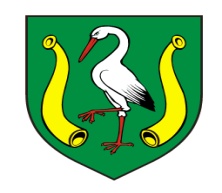          REPUBLIKA HRVATSKAŽUPANIJA OSJEČKO-BARANJSKA           OPĆINA POPOVACKLASA: 361-02/15-01/01URBROJ:2100/08-03/15-11U Popovcu, 01. lipnja 2015. godineGOSPODARSKIM SUBJEKTIMA KOJI SU 
PREUZELI DOKUMENTACIJU ZA 
NADMETANJE 

PREDMET JAVNE NABAVE: Izgradnja Društvenog doma u Kneževu  - pojašnjenje Dokumentacije za nadmetanje u otvorenom postupku javne nabave vezano uz upit gospodarskog subjekta

Poštovani,

Općina Popovac objavila je  poziv na nadmetanjem broj:  2015/S 002-0020048 od 15.05.2015.g. i 2015/S 014-0020166 od 18.05.2015.g.- obavijest o ispravaku.Općina Popovac zaprimila je dva zahtjeva za pojašnjenjem Dokumentacije za nadmetanje u predmetnom postupku nabave od gospodarskih subjekata koji su  preuzeli dokumentaciju za nadmetanje za što se daje slijedeće objašnjenje na postavljene upite: 

1. Upit gospodarskog subjekta
Gospodarski subjekt je 26.05.2015. elektriničkim putem postavio zahtjeve za pojašnjenjem predmetne dokumentacije za nadmetanje:U stavci:Da li se radi o običnom pocinčanom pletivu (univerzal), plastificirano (zelene boje) ili nešto drugo.Trebali bi nam malo pojasniti, ako imate detalj ograde, pošaljite nam.S obzirom da se traženo nalazi u projektnoj dokumentaciji za izgradnju Društvenog doma u Kneževu, zainteresirani ponuditelji imaju pravo  uvida u projektnu dokumentaciju radnim danom u vremenu od 07:00 do 15:00 sati u prostorijama Općine Popovac, V. Nazora 32, Popovac, a kako je navedeno u Dokumentaciji za nadmetanje.2. Upit gospodarskog subjektaPoštovani, vezano uz nadmetanje za izgradnju društvenog doma u Kneževu, evidencijskog broja nabave 2/15-MV, mora li zadužnica kao jamstvo za ozbiljnost ponude glasiti na 50+10 tisuća ili može biti jedna zadužnica na 100 tisuća?
Dokumentacijom za nadmetanje zatražena je bjanko zadužnica u visini od 60.000,00 kuna kao jamstvo za ozbiljnost ponude.Ukoliko ponuditelj dostavi jamstvo koje glasi na 50+10 tisuća ili 100.000,00,  ponuda neće biti ocijenjena kao neprihvatljiva iz gornjeg razloga.Ovlašteni predstavnici naručitelja8.8.BRAVARSKIRADOVIBRAVARSKIRADOVIBRAVARSKIRADOVIBRAVARSKIRADOVI7.1.Dobava i ugradnja ograde od metalnog pletiva sa stupovima, ukupne visine 180 cm. Stavka podrazumjeva dobavu i ugradnju ograde od metalnog pletiva, dobavu i ugradnju stupova na betonskim temeljima, te adekvatnu antikorozivnu zaštitu.Dobava i ugradnja ograde od metalnog pletiva sa stupovima, ukupne visine 180 cm. Stavka podrazumjeva dobavu i ugradnju ograde od metalnog pletiva, dobavu i ugradnju stupova na betonskim temeljima, te adekvatnu antikorozivnu zaštitu.Dobava i ugradnja ograde od metalnog pletiva sa stupovima, ukupne visine 180 cm. Stavka podrazumjeva dobavu i ugradnju ograde od metalnog pletiva, dobavu i ugradnju stupova na betonskim temeljima, te adekvatnu antikorozivnu zaštitu.Dobava i ugradnja ograde od metalnog pletiva sa stupovima, ukupne visine 180 cm. Stavka podrazumjeva dobavu i ugradnju ograde od metalnog pletiva, dobavu i ugradnju stupova na betonskim temeljima, te adekvatnu antikorozivnu zaštitu.Dobava i ugradnja ograde od metalnog pletiva sa stupovima, ukupne visine 180 cm. Stavka podrazumjeva dobavu i ugradnju ograde od metalnog pletiva, dobavu i ugradnju stupova na betonskim temeljima, te adekvatnu antikorozivnu zaštitu.Dobava i ugradnja ograde od metalnog pletiva sa stupovima, ukupne visine 180 cm. Stavka podrazumjeva dobavu i ugradnju ograde od metalnog pletiva, dobavu i ugradnju stupova na betonskim temeljima, te adekvatnu antikorozivnu zaštitu.Dobava i ugradnja ograde od metalnog pletiva sa stupovima, ukupne visine 180 cm. Stavka podrazumjeva dobavu i ugradnju ograde od metalnog pletiva, dobavu i ugradnju stupova na betonskim temeljima, te adekvatnu antikorozivnu zaštitu.Dobava i ugradnja ograde od metalnog pletiva sa stupovima, ukupne visine 180 cm. Stavka podrazumjeva dobavu i ugradnju ograde od metalnog pletiva, dobavu i ugradnju stupova na betonskim temeljima, te adekvatnu antikorozivnu zaštitu.Dobava i ugradnja ograde od metalnog pletiva sa stupovima, ukupne visine 180 cm. Stavka podrazumjeva dobavu i ugradnju ograde od metalnog pletiva, dobavu i ugradnju stupova na betonskim temeljima, te adekvatnu antikorozivnu zaštitu.m1130,00